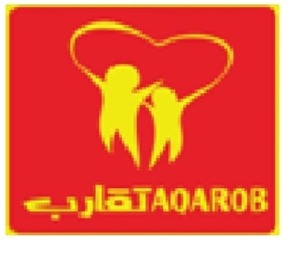 Q1. Fill in blanks with the suitable word from the box.The list was a scrolling …………… of names.The police are still ………………the murder.I am going to ……………….my roses at the flower shop.Human ……………….is divided into three successive periods.The film had and exciting ………………Out on the freeway, a …………………caught his eye.Q2: Use 5 words from the list above and use them in sentences of your own .……………………………………………………………………………………………………………..………………………………………….……………………………………..…………………………………….………………………………………….………………………………..…………………………………………….……………………………...                                                Good Luck Word /part of speech                                         Meaning Fascinating   (adj )extremely interestingAstonishing  (adj)exteremely surprising Section  (noun) any of the parts into wgich something is dividedExperience (noun)the knowledge and skill that you have gained through doing something Investigate (verb )to examine the facts of a situation , event or crime Background  (noun )the details of a person’s family , education, experienceexhibit (noun) an object or a work of art put in  public placeArmour (noun)special metal clothing that soldiers wore in the past to protect their bodies while fighting .Billboards (noun) Large board to display advertisementsQueue (verb)a line of people ,cars, etc.Plot (verb) the series of events that form the story Bring a bout (v )to make something happen Convince (verb)to make somebody believe that sth is trueFault (noun)the respensibility for something wrong that happenedExtraordinary (adj)unexpected Vivid(adj)producing very clear pictures in your mind Boo(v)a sound that people make to show that they don’t like an acctor or speakerDraft(v)ro write the first rough version of sthInquire(v)ask for information fromsomeoneCoarse(adj)rough Stationery(adj)not moving Stationery(n)Materials for writing and using in an office Prehistory(n)the period of time in history before information was writtenPredecessor(n)a person who did a job before somebody else Prerequisite(n)something that must exist before soemthing else can happenPrejudge(v)to make a judgment about a situation 